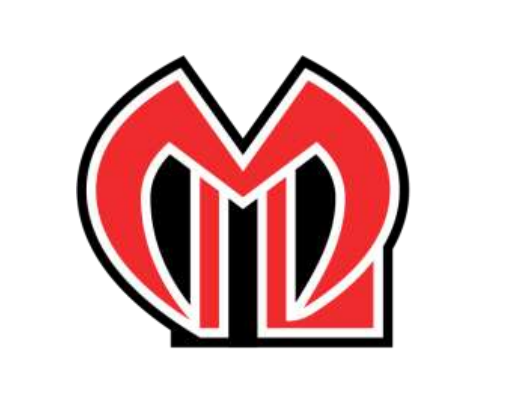 ÅRSBERETNINGFORMALVIK IL HÅNDBALL2023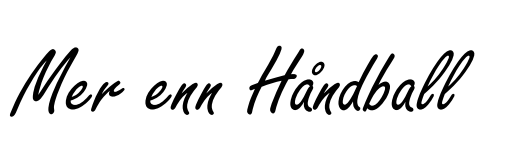 ÅRSBERETNING FRA STYRET 2023Året 2023 har vært et godt år for håndballen. Styret har god kontinuitet, og det kom inn 4 nye styremedlemmer.   Styret gjennomfører som hovedregel månedlige styremøter og referatene publiseres på våre hjemmesider. Vi har gjennomført 2 fellesmøter med Hommelvik Håndball og Vikhammer håndballklubb. Vi arbeider videre om en felles samarbeidsavtale for håndballen i Malvik Kommune. Vi har hatt deltakelse fra Ola Tømmerås fra region Nord på styremøte, der vi besluttet å signere avtalen Klubbhus nivå 1, dette arbeidet vil fortsette i 2024. Vi fikk tilbud om å ta over hallvakt ansvaret for Malvikhallen fra Malvik Kommune, men vi måtte takke nei i denne runden grunnet mye dugnadsbelastning.Bøje Kamp  sluttet som sportslig leder 1.oktober. Øyvind Olsen ble ansatt 1. oktober som ny sportslig leder, og har hjelp av Kristian Arntsen i starten. Styret retter en stor takk til Bøje for sin innsats i Malvik Håndball, og ønsker samtidig Øyvind velkommen. Styreleder er representert i Malvik IL sitt hovedstyre. Klubben har deltatt på arrangement/samlinger i regi av Sone Trondheim.Styret vil takke frivillige i utvalg og lag for deres engasjement, innsats og tilpasningsevne i året som har vært. Takk rettes også til samarbeidspartnere både innad i Malvik IL og eksterne, samt til våre sponsorer. STYRETS SAMMENSETNINGStyret i Malvik IL Håndball har i 2023 bestått av følgende personer: Leder    				Vidar FuruNestleder    			Harald SandeØkonomiansvarlig		Karl Sigmund  HagenSekretær   			Kristine Hage MattsonKioskansvarlig			Linda Iversen MyhreDugnadsansvarlig		Christine JohnsenMarked og sponsor 		Sivert VistArrangementansvarlig		Andreas BaadnesKommunikasjonsansvarlig	Berte Breivik Vaag ÅRSBERETNING FRA KIOSK- OG DUGNAD 2023Kiosk- og dugnadskomitéen har i 2023 bestått av 2-3 personer. Arbeidsoppgavene har blitt fordelt mellom komitémedlemmene. Oppgavene har i hovedsak bestått av drift og oppfølging av kiosken i Malvikhallen, gjennomføring av toalettpapirdugnad, fordeling av kioskvakter og oppfølgingsarbeid knyttet til disse.Komitéen har erfart et godt samarbeid opp mot de ulike lagene, der foreldrekontakter og lagledere er flinke til å følge opp. Dette samarbeidet er helt avgjørende for all kommunikasjon med tanke på kioskvakter og dugnadsoppsett, og gjør jobben vår mye lettere. Det er avgjørende og viktig at dette samarbeidet ivaretas og videreutvikles videre. KioskHøstsesongen har kiosksalget godt som planlagt. Målet vårt har også i år vært å ha en kiosk som skal være brukervennlig og lite ressurskrevende for de som skal stå kioskvakt. Tilbakemeldinger tyder på at mange er fornøyde, men vi ønsker gjerne tips til ting vi kan få til enda bedre. Endringer i meny ble gjort før ny sesong, dels gjort på bakgrunn av tilbakemelding fra kioskvakter og dels pga. egne observasjoner/erfaringer. Priser i kiosken ble også noe justert som følge av prisoppgang på varer.DugnadToalettpapirdugnaden ble gjennomført 27. november 2023, med utlevering av papir i Abrahallen på Sveberg. Som tidligere år var det uttak av seks sekker per spiller, med søskenmoderasjon på 3 sekker per spiller. Damer Senior hadde uttak på tre sekker per spiller. I tillegg var det mulighet til å kjøpe seg fri fra salg, og det var enkelte som benyttet seg av denne muligheten. Det ble lagt ut påminnelser på sosiale medier, og folk var flinke til å møte opp for å få bilen fylt opp med papir. Etter noen ringerunder og en del sendte meldinger var alt hentet i løpet av ettermiddagen. Oppfølging og innbetaling av penger fra toalettpapirdugnaden ble som tidligere lagt til lagene. Lagenes foreldrekontakt/lagleder sørget for å samle bestillingslister og innbetalinger på lagsnivå, og samlet sum ble i etterkant overført håndballavdelingen. Dette fungerte stort sett bra.Kiosksalg i Malvikhallen og toalettpapirdugnaden gir gode penger inn til håndballavdelingen.Kiosk- og dugnadskomitéen takker for all frivillig bruk av tid og ressurser, og ser frem til videre samarbeid. Vi jobber fortløpende med å fornye og forbedre våre rutiner, og ønsker veldig gjerne tilbakemeldinger. Etter flere år med få ressurser i kiosk- og dugnadskomitéen håper vi å få flere med på laget til neste sesong. MARKED OG SPONSORVåre sponsorer i 2023 har vært Autosenteret, Coop Extra, Ahlsell, BigBite Sirkus Shopping,  Svalinn, Tverås Maskin og Transport, Nor-Contact, Sport & Trim, Hallspesialisten, ES Elektro og Specsavers.Utbrudd Performance Marketing kom inn som ny sponsor i august 2023, mens avtalene med Ahlsell og Tverrås Maskin går ut i desember 2023.Malvik IL Håndball retter en stor takk til alle samarbeidspartnere som har bidratt og bidrar gjennom sponsor og prosjektmidler. Bidragene er viktige for å kunne gi et godt og variert tilbud til våre barn og unge. KOMMUNIKASJON OG SOSIALE MEDIA 2023Det siste året har vi i styret hatt en egen person som har hatt ansvar for kommunikasjon og sosiale media. I den forbindelse har det vært fokus på hvordan vi bedre kan kommunisere ut til våre lag. Det har blitt opprettet lags-spesifikke mailadresser og ny felles side på Facebook for trenere og støtteapparat. Lagene bruker Spond.Nettsiden vår har fått nytt utseende, nytt oppsett og innholdet er revidert og oppdatert. Malvik håndball har hatt som mål å være mer synlig i sosiale medier som Facebook og Instagram, og vi har dette året vært mye mer aktiv her enn tidligere. Eksempler på konkrete tiltak for å øke vår profilering er innføring av ukas lag og adventskalender.  SPORTSLIG UTVALGMalvik Håndball har pr. dd. 264 spillere i aldersgruppen 7 år til 14 år - fordelt på gutter og jenter og over 70 trenere og foreldre i lagenes støtteapparat. De som nylig har startet opp, J/G2017 har vi foreløpig ikke noe antall på.Sportslig utvalg:Leder			             Øyvind Olsen		                            Mari-Ann Letnes		                            Kristian Arntsen	                                           Raymond HansenSportslig aktivitet/arbeid:Sportslig har hatt jevnlige møter, og det har blitt gjennomført fellesmøter med HIL og VHK.2023 var et år med fokus på rekruttering. Vi har 24 lag påmeldt i seriene.  Det ble arrangert et mini-kick off i oktober som ble en stor suksess. Malvikhallen ble rigget både for mini/kortbane kamper og aktiviteter. Alle lag fikk nye drakter til sesongsstart høsten 2023, selvfølgelig en betydelig kostnad for avdelingen. Det har i tillegg blitt kjøpt inn en del nødvendig utstyr til avdeling og lag.Malvik J14 ble vant Stjørdalscup 2023, og J14 og G 14 var i april i Ålesund for seriesluttspill. Mange av våre lag har gjort seg bemerket med gode prestasjoner i cupene de har deltatt i. Det ble funnet treningstid til et damelag, her har vi hatt en fantastisk oppslutning, og et damelag som spiller i 5 divisjon. En suksess takket være Raymond Hansen.Det ble gjennomført samling med trenere og lagledere etter endt sensong.Arbeidet i sportslig utvalg har i fjor hatt fokus på oppdatering av sportsplan og rekruttering.Vi har ikke fått dekket våre behov i forhold til treningstider, og vi vil fortsette å ha utfordringer de neste årene med dette. Sportslig leder, sammen med samarbeidsklubbene HIL og VHK fortsetter det gode samarbeidet med å se på løsninger for å unngå kutt i tilbudet. Viktig for alle tre klubber at samarbeidet fortsetter de neste sesongene for å begrense konsekvenser av for lite halltid.Sportslig leder har deltatt på fellesmøter i sportslig utvalg i Malvik IL. Vi hadde 2 stk på region Nord sitt Håndballforum i desember 2023. Isteden for en felles treningssamling for våre utøvere i 2023, så bruker vi disse midlene til at Steinkjer Håndball Cup 2024 blir en felles cup samling for lagene våre.Vår største utfordring i 2023 har vært dommere, vi har idag for lite dommere og ingen dommerkontakt. Vi må fortsette å arbeide sammen med både HIL og VHK på dommer ressurser. En stor takk til Marte Lutdal fra HIL som har vært vår dommer kontakt gjennom sesongen 2023. Det vises for øvrig til lagenes egne aktivitetsrapporter.Det rettes en stor takk til våre trenere og foreldre i alle støtteapparat!Malvik HåndballcupMalvik Håndballcup er et arrangement i samarbeid med Hommelvik IL Håndball. Cupen har eget arrangementutvalg, bestående av medlemmer både fra oss og HIL Håndball. Februar-Cup (10-16 år) ble gjennomført 17.-19. februar med 98 påmeldte lag som spilte til sammen 187 kamper. For de eldste klassene (2008-2009) ble det arrangert sluttspill med pengepremier. Vinnerne her var Hommelvik IL (G20009), Byåsen IL (J2009), Byåsen IL (G2008) og Byåsen IL 2 (J2009 B-sluttspill). Netto fortjeneste etter Malvik håndballcup ble kr 24 033,96. ØKONOMIÅrsresultatet for 2023 viser et et underskudd på kr. 95.022,- sammenlignet med et budsjettert underskudd på kr. 280.800,-. Lagskontoene har et årsresultat på til sammen kr. 173.703,-.I 2023 har det vært en god balanse mellom inntekter og utgifter for Malvik IL Håndball. Videre kommentarer er knyttet til hovedlagskontoen.Årsresultatet avviker fra budsjettet på grunn av driftsutgifter som er kroner 62.000,- lavere enn budsjett, og driftsinntekter som er kroner 103.000,- høyere enn budsjettert. Nedenfor følger en forklaring på de største avvikene:  Driftsinntekter I sum har Malvik IL håndball en merinntekt på kroner 103.000-. Dette tilskrives i hovedsak en høyere momskompensasjon enn budsjett (kr. 65.000,-). Og i tillegg merinntekt fra treningsavgiften for utøvere over 12 år (kr. 25.000,-). Driftskostnader Malvik IL håndball har hatt driftskostnader som i sum er kroner 62.000,- lavere enn budsjettert. Nye drakter i løpet av 2023 fikk i sum en kostnad som er 90.000,- lavere enn budsjett.Treningssamling for utøvere over 12 ble ikke gjennomført i 2023, som gir en besparelse på kr. 100.000,-. Det er verdt å merke seg at kostnadene knyttet til avgifter i form av påmeldingsavgifter til Norges Håndballforbund, men også i forhold til deltakelse i cuper er økende. Dette bør hensyntas i kommende budsjett behandlinger. ÅRSTALLGUTTERJENTERTOTALT200912142620101418322011222220122013332013191635201420113120153023532016191332Totalt134130264